Encadrement, formation et évaluation des JOFF en : 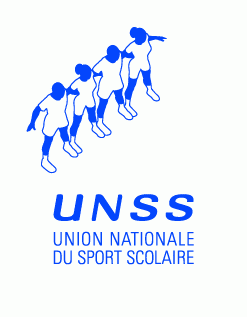 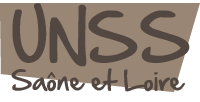 Modalités de formation et d’évaluation pour l’attribution du niveau District et Départemental→ Période de formation : rencontre départementale→ Evaluation/attribution de niveau : pendant les rencontres départementalesCombien de JOFF ?→ 1 JOff par équipe obligatoireEncadrement des JOFF en compétition→ Briefing avant compétition→ Joff responsables de leur atelier→ Rotation des professeurs pour régler et conseiller les Joff